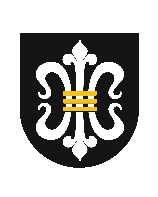 GMINA OGRODZIENIECPLAC WOLNOŚCI 25, 42-440 OGRODZIENIECNIP: 6492275822, REGON: 276258842tel. (32) 67-09-713, e-mail: zamowieniapubliczne@ogrodzieniec.plZałącznik nr 2 do SWZZP.271.2.11.2021Nazwa i adres Wykonawcy*	………………………………………………………………………………				………………………………………………………………………………REGON				………………………………………………………………………………NIP				………………………………………………………………………………Dane do porozumiewania się: Tel. 				………………………………………………………………………………Adres skrzynki ePUAP	 	………………………………………………………………………………Adres poczty elektronicznej 	………………………………………………………………………………Wykonawca jest:  mikroprzedsiębiorstwem / małym / średnim przedsiębiorcą ** - Tak / Nie **Mikroprzedsiębiorstwo: przedsiębiorstwo, które zatrudnia mniej niż 10 osób i którego roczny obrót lub roczna suma bilansowa nie przekracza 2 milionów Euro. Małe przedsiębiorstwo: przedsiębiorstwo, które zatrudnia mniej niż 50 osób i którego roczny obrót lub roczna suma bilansowa nie przekracza 10 milionów Euro. Średnie przedsiębiorstwo: przedsiębiorstwa, które nie są mikroprzedsiębiorstwami ani małymi przedsiębiorstwami i które zatrudniają mniej niż 250 osób i których roczny obrót nie przekracza 50 milionów Euro lub roczna suma bilansowa nie przekracza 43 milionów Euro. * w przypadku składania oferty wspólnej należy wpisać dane dotyczące wszystkich podmiotów**niepotrzebne skreślićFORMULARZ OFERTY„Dostawa biletów miesięcznych dla uczniów dojeżdżających z terenu Gminy Ogrodzieniec 
do placówek oświatowych w roku szkolnym 2021/2022”Ubiegając się o udzielenie zamówienia publicznego SKŁADAMY OFERTĘ na realizację przedmiotu zamówienia w zakresie określonym w Specyfikacji Warunków Zamówienia, na następujących warunkach:Kryterium A - CenaZa 1 bilet:Cena netto ...................................zł			Podatek VAT ( … %) kwota ...................................zł		Cena brutto .....................................zł			Słownie brutto: ......................................................................Za 259 biletów przez okres 10 miesięcy:Cena netto ...................................zł			Podatek VAT ( … %) kwota ...................................zł		Cena brutto .....................................zł			Słownie brutto: ......................................................................Kryterium B – Termin płatności faktury (min. 14 dni, max. 30 dni)Do ……………… dni od daty otrzymania prawidłowo wystawionej fakturyUWAGA: tabelę poniżej wypełnić wyłącznie, gdy zachodzą przesłanki, o których mowa w art. 225 ust. 1 ustawy Prawo zamówień publicznych, tj. jeżeli została złożona oferta, której wybór prowadziłby do powstania u Zamawiającego obowiązku podatkowego zgodnie z ustawą o podatku od towarów i usług, w przeciwnym razie pozostawić niewypełnioneZamówienie wykonamy w terminie: od września 2021 r. do czerwca 2022 r. (10 miesięcy) we wszystkie dni nauki szkolnej.Oświadczamy, że zapoznaliśmy się ze Specyfikacją Warunków Zamówienia i akceptujemy wszystkie warunki w niej zawarte.Oświadczamy, że uzyskaliśmy wszelkie informacje niezbędne do prawidłowego przygotowania 
i złożenia niniejszej oferty.Oświadczamy, że jesteśmy związani niniejszą ofertą od dnia upływu terminu składania ofert do terminu wskazanego w Dziale X Specyfikacji Warunków Zamówienia.Oświadczamy, że zapoznaliśmy się z Projektowanymi Postanowieniami Umowy, określonymi 
w Załączniku nr 1 do Specyfikacji Warunków Zamówienia i zobowiązujemy się, w przypadku wyboru naszej oferty, do zawarcia umowy zgodnej z niniejszą ofertą, na warunkach określonych w projektowanych postanowieniach.Oświadczam, że wypełniłem obowiązki informacyjne przewidziane w art. 13 lub art. 14 RODO wobec osób fizycznych, od których dane osobowe bezpośrednio lub pośrednio pozyskałem 
w celu ubiegania się o udzielenie zamówienia publicznego w niniejszym postępowaniu.Niżej podaną część / zakres zamówienia, wykonywać będą w moim imieniu podwykonawcy:W przypadku niewypełnienia pkt 8 Zamawiający uzna, że Wykonawca zamówienie wykona samodzielnie. Wraz z ofertą składamy następujące oświadczenia i dokumenty:………........................................... dn. .....................                                     
           /miejscowość, data/                                                                         Informacja dla Wykonawcy: Formularz oferty musi być opatrzony przez osobę lub osoby uprawnione do reprezentowania firmy kwalifikowanym podpisem elektronicznym, podpisem zaufanych lub podpisem osobistym i przekazany Zamawiającemu wraz z dokumentem (-ami) potwierdzającymi prawo do reprezentacji Wykonawcy przez osobę podpisującą ofertę.Wybór oferty prowadzić będzie do powstania u Zamawiającego obowiązku podatkowego 
w zakresie następujących towarów/usług: ……………………………Wartość ww. towarów lub usług bez kwoty podatku wynosi: ………………………...Wskazanie stawki podatku od towarów i usług: ………………………...L.p.Część / zakres zamówieniaNazwa (firma) podwykonawcy1.2.3.